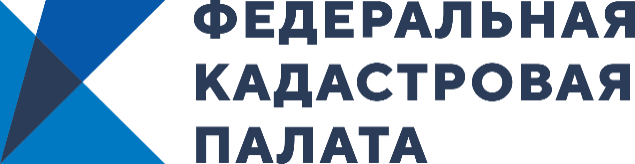   Филиал по Новгородской области «Особо охраняемые природные территории»Филиал ФГБУ «ФКП Росреестра» по Новгородской области приглашает принять участие в вебинаре, который состоится 15 апреля 2021 в 11:00 МСК.Установление границ особо охраняемых природных территорий позволит защитить их целостность и своеобразие. Ведь отсутствие в реестре недвижимости данных об этих территориях может привести к ошибкам, связанным с предоставлением органами местного самоуправления земельных участков.Владельцы участков, которые входят в границы природных территорий, должны соблюдать правила использования принадлежащих им земель.Какие существуют категории ООПТ?Кто может принимать решение о создании ООПТ?Каков порядок внесения сведений в реестр недвижимости?Что не разрешается на землях, расположенных в границах ООПТ?Полноценные ответы на все эти вопросы дадут спикеры предстоящего вебинара Кадастровой палаты. Это начальники отделов Кадастровой палаты по Новгородской области Елена Ильинская и Лидия Веселова.Особое внимание лекторы уделят требованиям к электронным документам и недочетам, допускаемым при подготовке таких документов.Вопросы по теме вебинара принимаются в срок до 14.04.2021 на адрес электронной почты webinar@53.kadastr.ru.Стоимость - 1000 рублей. Продолжительность - не более 90 минут.Для того чтобы принять участие в Вебинаре, необходимо пройти авторизацию по ссылке https://webinar.kadastr.ru/webinars/ready/detail/149 после чего будет доступна квитанция для оплаты участия.